TRIVIS – Střední škola veřejnoprávní a Vyšší odborná škola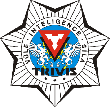 prevence kriminality a krizového řízení Praha, s.r.o.Školní vzdělávací program Střední školy veřejnoprávní pro denní vzděláváníUčební plánNázev školního vzdělávacího programu:	68-42-M/01 Bezpečnostně právní činnostZaměření:            			                     Veřejnoprávní ochranaStupeň poskytovaného vzdělání a úroveň vzdělání EQF:	střední vzdělání s maturitní zkouškou, EQF 4Délka a forma vzdělávání:	4 roky, denní studiumPlatnost ŠVP:               	od 1. 9. 2018 počínaje 1. ročníkem                                                                                           do 30. 6. 2022Poznámky:V ŠVP je sloučeno jazykové vzdělávání a estetické vzdělávání do jednoho tematického okruhu.Učební plánNázev školního vzdělávacího programu:	                 68-42-M/01 Bezpečnostně právní činnostZaměření:			                                 Veřejnoprávní ochranaStupeň poskytovaného vzdělání a úroveň vzdělání EQF:	střední vzdělání s maturitní zkouškou, EQF 4Délka a forma vzdělávání:	4 roky, denní studiumPlatnost ŠVP:               	od 1. 9. 2021, počínaje 1. ročníkem                                                                                           do 30. 6. 2025Poznámky: V ŠVP je sloučeno jazykové vzdělávání a estetické vzdělávání do jednoho tematického okruhu.Vyučované jazyky: anglický jazyk a německý jazyk. Cizí jazyk 1: úroveň B1 evropského referenčního rámce.  Cizí jazyk 2: úroveň A2 evropského referenčního rámcePředmětPočet týdenních vyučovacích hodinPočet týdenních vyučovacích hodinPočet týdenních vyučovacích hodinPočet týdenních vyučovacích hodinPočet týdenních vyučovacích hodinPředmět1. ročník2. ročník3. ročník4. ročníkcelkem1. Jazykové vzdělávání – český jazyk  a Estetické vzdělávání                          1616161616Český jazyk a literatura  (ČJL)4444162. Jazykové vzdělávání – cizí jazyk  2222222222Cizí jazyk 1 (AJ B1,  NJ B1)444416Cizí jazyk 2  (AJ A2, NJ A2)222063. Společenskovědní  vzdělávání1010101010Dějepis  (DEJ)22004Společenský základ (SZ)022264. Přírodovědní vzdělávání  –varianta b66666Fyzika (FY)20002Chemie (CHE)20002Biologie (BI)200025. Matematické vzdělávání1212121212Matematika (MA)3333126. Vzdělávání pro zdraví99999Péče o zdraví a první pomoc (PZ, PP)10001Tělesná výchova (TV)222287. Vzdělávaní v informačních a komunikačních technologiích44444Informatika (INF)111148. Ekonomické vzdělávání33333Ekonomika (EK)021039. Právní vzdělávání1616161616Právo (PR)34541610. Bezpečnostní příprava1111111111Bezpečnostní činnost (BČ)00224Integrovaný záchranný systém (IZS)01124Branná příprava10001Střelecká příprava (SP)0002211. Prevence a odhalování kriminality66666Kriminalistika (KR)00224Kriminologie (KRI)01001Penologie (PN)0001112. Pedagogicko-psychologické vzdělávání66666Pedagogika (PED)01001Psychologie (PSY)00224Sociální komunikace (SK)0100113. Sebeobrana44444Sebeobrana  (SE)0022414. Geografické vzdělávání22222Zeměpis (ZE)2000215. Administrativa a technika bezpečnostní činnosti33333Technika administrativy  (TA)12003CELKEM32323333130Povinně volitelné předmětyPředmětPředmětPočet týdenních vyučovacích hodinPočet týdenních vyučovacích hodinPočet týdenních vyučovacích hodinPočet týdenních vyučovacích hodinPočet týdenních vyučovacích hodinPočet týdenních vyučovacích hodinPočet týdenních vyučovacích hodinPočet týdenních vyučovacích hodinPočet týdenních vyučovacích hodinPředmětPředmět1. ročník1. ročník2. ročník2. ročník3. ročník3. ročník4. ročník4. ročníkcelkem1. Jazykové vzdělávání – český jazyk  a Estetické vzdělávání                          1. Jazykové vzdělávání – český jazyk  a Estetické vzdělávání                          161616161616161616Český jazyk a literatura  (ČJL)Český jazyk a literatura  (ČJL)44444444162. Jazykové vzdělávání – cizí jazyk  2. Jazykové vzdělávání – cizí jazyk  222222222222222222Cizí jazyk 1 (AJ B1,  NJ B1)Cizí jazyk 1 (AJ B1,  NJ B1)4444444416Cizí jazyk 2  (AJ A2, NJ A2)Cizí jazyk 2  (AJ A2, NJ A2)2222220063. Společenskovědní  vzdělávání3. Společenskovědní  vzdělávání101010101010101010Dějepis  (DEJ)Dějepis  (DEJ)222200004Společenský základ (SZ)Společenský základ (SZ)0022222264. Přírodovědní vzdělávání  –varianta b4. Přírodovědní vzdělávání  –varianta b666666666Fyzika (FY)Fyzika (FY)220000002Chemie (CHE)Chemie (CHE)220000002Biologie (BI)Biologie (BI)2200000025. Matematické vzdělávání5. Matematické vzdělávání121212121212121212Matematika (MA)Matematika (MA)33333333126. Vzdělávání pro zdraví6. Vzdělávání pro zdraví999999999Péče o zdraví a první pomoc (PZ, PP)Péče o zdraví a první pomoc (PZ, PP)110000001Tělesná výchova (TV)Tělesná výchova (TV)2222222287. Vzdělávaní v informačních a komunikačních technologiích7. Vzdělávaní v informačních a komunikačních technologiích444444444Informatika (INF)Informatika (INF)1111111148. Ekonomické vzdělávání3333333333Ekonomika (EK)00221100339. Právní vzdělávání17171717171717171717Právo (PR)44445544171710. Bezpečnostní příprava12121212121212121212Bezpečnostní činnost (BČ)0000222244Integrovaný záchranný systém (IZS)0011113355Branná příprava1100000011Střelecká příprava (SP)000000222211. Prevence a odhalování kriminality6666666666Kriminalistika (KR)0000222244Kriminologie (KRI)0011000011Penologie (PN)000000111112. Pedagogicko-psychologické vzdělávání6666666666Pedagogika (PED)0011000011Psychologie (PSY)0000222244Sociální komunikace (SK)001100001113. Sebeobrana4444444444Sebeobrana  (SE)000022224414. Geografické vzdělávání2222222222Zeměpis (ZE)220000002215. Administrativa a technika bezpečnostní činnosti3333333333Technika administrativy  (TA)1122000033CELKEM3333323233333434132132